الجمهورية الجزائرية الديمقراطية الشعبية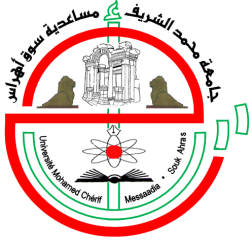 وزارة التعليم العالي والبحث العلميجامعة محمد الشريف مسـاعديـة - سـوق أهـراسكلية او معهد:استمارة خاصة بتوقيع الخروج في إطار العطلة الجامعية الصيفية للسنة الجامعية 2021-2020تعليمة مدير التعليم في الطَور الأول و الثاني رقم:564 المؤرخة في 23 جويلية2021 مراسلة السيد المدير العام للتعلبم والتكوين رقم 685 المؤرخة في 24 جويلية 2021   المتضمنتين رقمنة عملية إجراءات  خروج الأساتذة الباحثين في عطلة صيفية، وتنظيم سيرالأعمال البيداغوجية و الادارية المتبقية 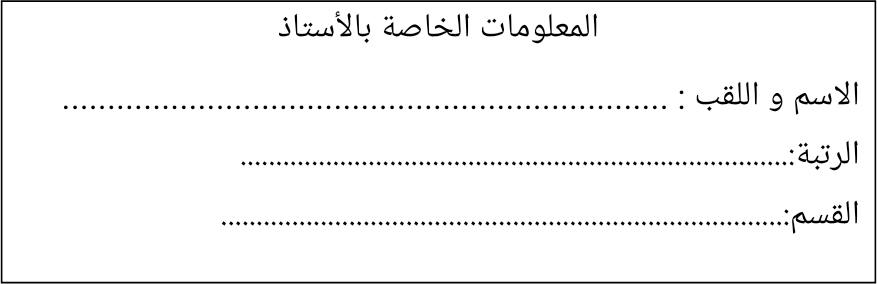 تحدد العطلة الجامعية الصيفية للسنة الجامعية 2020-2021  ابتداء من يوم الأحد 25 جويلية 2021 الى غاية يوم السبت 04  سبتمبر 2021 مساء.يعتبر التوقيع على هذه الاستمارة بمثابة التوقيع على محضر الخروج و الاستفادة من العطلة الصيفية بإستثناء الاساتذة الذين لم ينهوا جميع التزاماتهم البيداغوجية أوالادارية، تملء الاستمارة و ترسل عن طريق البريد الالكتروني لرئاسة القسم						الأمضاء و التاريخ